STUDENT OF THE YEARThe TJCSGA Student of the Year will be selected at the State Convention by the TJCSGA Awards Committee from nominees put forth by each Region. One Student of the Year will be selected. Each member college may nominate one student, and each region will consider the nominations and select one student from that Region to represent them at the State Convention.See page 5 of the competition guidelines for more information about this award.Nominated Student:  	College:  	Major:  	I hereby certify that this student has been nominated by the Region Executive Board to represent our region in consideration for the TJCSGA Student of the Year,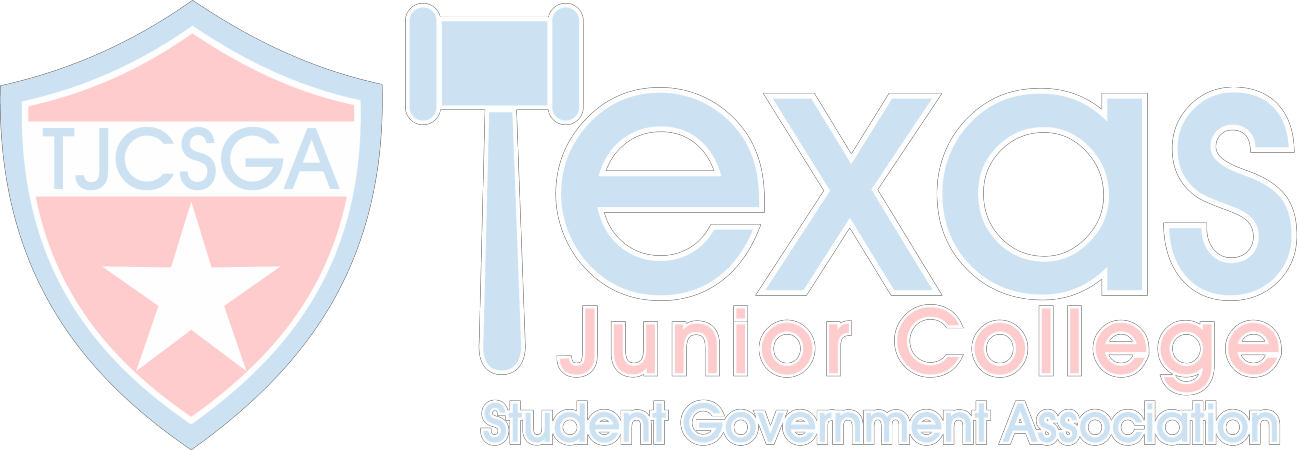 2021-2022.Region Executive Board Member:  	Region Executive Board Position:  	College:  	Student of the Year Nomination Form 2021-2022Cumulative GPA:SGA President:Credit Hours Earned:Expected Graduation Date:SGA Advisor:Region:	IIIIII	IV	VVI